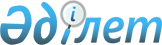 О реорганизации отдельных предприятий Хозяйственного управления Парламента Республики КазахстанПостановление Правительства Республики Казахстан от 11 марта 2012 года № 310

      В соответствии с пунктом 1 статьи 130 и подпунктом 3) пункта 2 статьи 134 Закона Республики Казахстан от 1 марта 2011 года «О государственном имуществе» Правительство Республики Казахстан ПОСТАНОВЛЯЕТ:



      1. Реорганизовать путем преобразования в установленном законодательством порядке следующие республиканские государственные предприятия (далее - предприятия):



      1) Республиканское государственное казенное предприятие «Дирекция административных зданий Хозяйственного управления Парламента Республики Казахстан» в Республиканское государственное предприятие «Дирекция административных зданий Хозяйственного управления Парламента Республики Казахстан» на праве хозяйственного ведения;



      2) Республиканское государственное казенное предприятие «Дирекция по эксплуатации служебного жилья Хозяйственного управления Парламента Республики Казахстан» в Республиканское государственное предприятие «Дирекция по эксплуатации служебного жилья Хозяйственного управления Парламента Республики Казахстан» на праве хозяйственного ведения;



      3) Республиканское государственное казенное предприятие «Столовая Хозяйственного управления Парламента Республики Казахстан» в Республиканское государственное предприятие «Столовая Хозяйственного управления Парламента Республики Казахстан» на праве хозяйственного ведения.



      2. Определить Хозяйственное управление Парламента Республики Казахстан уполномоченным органом по руководству соответствующей отраслью (сферой) государственного управления в отношении предприятий.



      3. Основным предметом деятельности предприятий определить деятельность, способствующую осуществлению Хозяйственным управлением Парламента Республики Казахстан возложенных на него функций:



      Республиканского государственного предприятия «Дирекция административных зданий Хозяйственного управления Парламента Республики Казахстан» на праве хозяйственного ведения - эксплуатация служебных зданий и выполнение снабженческих функций Парламента Республики Казахстан;



      Республиканского государственного предприятия «Дирекция по эксплуатации служебного жилья Хозяйственного управления Парламента Республики Казахстан» на праве хозяйственного ведения - эксплуатация служебного жилья и выполнение снабженческих функций Парламента Республики Казахстан;



      Республиканского государственного предприятия «Столовая Хозяйственного управления Парламента Республики Казахстан» на праве хозяйственного ведения - организация и выполнение снабженческих функций Парламента Республики Казахстан.



      4. Утратил силу постановлением Правительства РК от 31.12.2015 № 1193 (вводится в действие с 01.01.2016).



      5. Хозяйственному управлению Парламента Республики Казахстан (по согласованию) в установленном законодательством порядке обеспечить:



      1) представление на утверждение в Комитет государственного имущества и приватизации Министерства финансов Республики Казахстан уставы вновь образованных организаций и их государственную регистрацию в органах юстиции;



      2) принятие иных мер, вытекающих из настоящего постановления.



      6. Настоящее постановление вводится в действие со дня подписания.      Премьер-Министр

      Республики Казахстан                       К. Масимов
					© 2012. РГП на ПХВ «Институт законодательства и правовой информации Республики Казахстан» Министерства юстиции Республики Казахстан
				